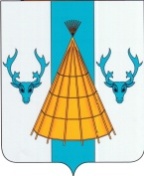 СОВЕТ ДЕПУТАТОВ МУНИЦИПАЛЬНОГО ОБРАЗОВАНИЯ«ЮШАРСКИЙ  СЕЛЬСОВЕТ» НЕНЕЦКОГО АВТОНОМНОГО ОКРУГАЧетырнадцатое (внеочередное)  	заседание шестого  созываРЕШЕНИЕ № 1  от 18 февраля   2020 годаОб утверждении  Правил  благоустройства территории муниципального образования «Юшарский сельсовет» Ненецкого автономного округаВ соответствии с частью 3 статьи 14, статьей 45.1 Федерального закон от 06.10.2003 N 131-ФЗ "Об общих принципах организации местного самоуправления в Российской Федерации", Приказом Минстроя России от 13.04.2017 N 711/пр "Об утверждении методических рекомендаций для подготовки правил благоустройства территорий поселений, городских округов, внутригородских районов", Законом  Ненецкого автономного округа от 29.03.2019 N 60-ОЗ «О порядке определения органами местного самоуправления границ прилегающих территорий», со статьей 81.1. Устава муниципального образования «Юшарский сельсовет» Ненецкого автономного округа, принимая во внимание результаты участия граждан в обсуждении проекта Правила благоустройства территории  муниципального образования «Юшарский сельсовет» Ненецкого автономного округа, Совет депутатов МО «Юшарский сельсовет»  НАО РЕШИЛ:1.  Утвердить прилагаемые Правила благоустройства территории  муниципального образования «Юшарский сельсовет» Ненецкого автономного округа.2.  Признать утратившими силу решения Совета депутатов муниципального образования «Юшарский сельсовет» Ненецкого автономного округа:1) от 01.08.2017 № 6 «Об утверждении Правил благоустройства территории  муниципального образования «Юшарский сельсовет» Ненецкого автономного округа»;3. Настоящее решение вступает в силу после его официального опубликования (обнародования).	Глава МО «Юшарский сельсовет» НАО                       Д.В. ВылкоПриложение к решению Совета депутатовМО «Юшарский сельсовет» НАОот 18.02.2020  № 1 Правила  благоустройства территории муниципального образования «Юшарский сельсовет» Ненецкого автономного округа1. Общие положения1.1. Правила благоустройства территории муниципального образования «Юшарский сельсовет» Ненецкого автономного округа (далее - Правила) устанавливают единые требования к благоустройству, объектам и элементам благоустройства территории муниципального образования «Юшарский сельсовет» Ненецкого автономного округа (далее – территория муниципального образования), перечень мероприятий по благоустройству, порядок и периодичность их проведения и подлежат обязательному исполнению на территории муниципального образования физическими лицами и юридическими лицами независимо от организационно-правовой формы и формы собственности, индивидуальными предпринимателями.1.2. К деятельности по благоустройству территорий муниципального образования относятся разработка проектов по благоустройству территорий, выполнение мероприятий по благоустройству территорий и содержание объектов благоустройства.1.3. Для целей настоящих Правил к объектам благоустройства относятся территории различного функционального назначения, на которых осуществляется деятельность по благоустройству, в том числе:детские игровые площадки, спортивные и другие площадки отдыха и досуга;площадки для выгула и дрессировки собак;площадки автостоянок;улицы (в том числе пешеходные) и дороги;площади и другие территории;контейнерные площадки и площадки для складирования отдельных групп коммунальных отходов.1.4. К элементам благоустройства в настоящих Правилах относят, в том числе:элементы озеленения;покрытия;ограждения (заборы);уличное коммунально-бытовое и техническое оборудование;игровое и спортивное оборудование;элементы освещения;средства размещения информации и рекламные конструкции;малые архитектурные формы;некапитальные нестационарные сооружения;элементы объектов капитального строительства.1.5. Благоустройство территорий, размещение, реконструкция объектов и элементов благоустройства осуществляются на основании проекта благоустройства, за исключением размещения рекламных конструкций и нестационарных торговых объектов.Требования к форме и содержанию проектов благоустройства, порядок их согласования устанавливается Администрацией муниципального образования «Юшарский сельсовет» Ненецкого автономного округа (далее – Администрация  муниципального образования).1.6. Действие настоящих Правил не распространяется:1.6.1. в части требований к состоянию и облику зданий в отношении объектов культурного наследия в границах территорий объектов культурного наследия;1.6.2. на особо охраняемые природные территории.2. Основные понятияВ настоящих Правилах используются понятия и термины, значения которых определены федеральными законами и иными нормативными правовыми актами, в том числе настоящими Правилами.3. Содержание территорий общего пользования и порядокпользования такими территориями3.1. Содержание территорий общего пользования и элементов благоустройства, расположенных на них, осуществляют физические и (или) юридические лица независимо от их организационно-правовых форм, индивидуальные предприниматели, владеющие соответствующими территориями и элементами благоустройства на праве собственности, хозяйственного ведения, оперативного управления либо на основании соглашений с собственником или лицом, уполномоченным собственником.Физические и юридические лица, индивидуальные предприниматели обязаны соблюдать чистоту, поддерживать порядок и необходимый уровень благоустройства, принимать меры для сохранения объектов и элементов благоустройства на территории муниципального образования.3.2. Содержание территорий общего пользования и порядок пользования такими территориями заключается в проведении мероприятий, обеспечивающих:3.2.1. уборку, подметание указанных территорий, а в осенне-зимний период - уборку и вывоз снега, сколов льда, обработку объектов улично-дорожной сети противогололедными препаратами; очистку от мусора канав, водоотводных сооружений;3.2.2. организацию сбора отходов, размещение контейнерных площадок, размещение контейнеров и бункеров, установку урн, их очистку ремонт и покраску на территориях общего пользования для сбора и временного хранения отходов и мусора, соблюдение режимов уборки, своевременный вывоз в установленные места и размещение отходов и мусора;3.2.3. предотвращение загрязнения территории общего пользования жидкими, сыпучими и иными веществами при их транспортировке с территории производства работ;3.2.4. содержание в исправном и чистом состоянии указателей наименований улиц, номеров домов;3.2.5. проведение мероприятий по благоустройству улично-дорожной сети, инженерных сооружений и коммуникаций, мостов, дамб, путепроводов, объектов уличного освещения, малых архитектурных форм и других объектов и элементов благоустройства, предусмотренных настоящими Правилами;3.2.6. выполнение работ по содержанию территорий общего пользования, расположенных в пределах санитарно-защитных зон, соблюдению санитарных норм и правил в местах захоронения (кладбищах);3.2.7. содержание прилегающей территории в соответствии с требованиями, установленными настоящими Правилами.3.3. На территории общего пользования муниципального образования запрещается:3.3.1.  сжигание мусора, отходов, тары, разведение костров на придомовых территориях многоквартирных домов и иных территориях общего пользования;3.3.2. складирование на срок более 7 дней на территории общего пользования строительных материалов (доски, плиты перекрытия, песок, щебень, поддоны, кирпич и другие);3.3.3. повреждение и уничтожение объектов и элементов благоустройства;3.3.4. захламление, загрязнение, засорение окурками, бумажной, целлофановой, пластиковой упаковкой и тарой, другим мусором;3.3.5. стоянка (хранение) более 15 дней разукомплектованных и неисправных транспортных средств независимо от места их расположения, за исключением специализированных автостоянок;3.3.6. установка устройств наливных помоек, разлив (выливание) помоев и нечистот, выбрасывание отходов, мусора на придомовую территорию, а также за территорию домов и улиц, на уличные проезды и иную территорию общего пользования;3.3.7.  мойка транспортных средств вне мест, специально оборудованных для этих целей;3.3.8. размещение транспортных средств (в том числе разукомплектованных, неисправных) у подъездов многоквартирных домов, на контейнерных, детских игровых, спортивных площадках и площадках для отдыха;3.3.9. организация несанкционированных свалок мусора.3.4.  Территории общественного назначения.3.4.1. Объектами благоустройства на территориях общественного назначения являются общественные пространства территории муниципального образования, участки и зоны общественной застройки, которые в различных сочетаниях формируют все разновидности общественных территорий муниципального образования: многофункциональные и специализированные общественные зоны.3.4.2. При разработке проектов по благоустройству на территориях общественного назначения должны быть обеспечены следующие условия:открытость и доступность территорий общественного назначения (отсутствие глухих оград);беспрепятственное передвижение населения (включая маломобильные группы населения, в том числе инвалидов);сохранение структуры и масштаба исторически сложившейся застройки и стилевого единства элементов и объектов благоустройства на территории муниципального образования.3.4.3.  Проекты благоустройства территорий общественных пространств разрабатываются на основании предварительных предпроектных исследований, определяющих потребности жителей и возможные виды деятельности на данной территории. Необходимо использовать для реализации проекты, обеспечивающие высокий уровень комфорта пребывания, визуальную привлекательность среды, экологическую обоснованность, рассматривающие общественные пространства как места коммуникации и общения, способные привлекать посетителей, и обеспечивающие наличие возможностей для развития предпринимательства.3.4.4. В перечень конструктивных элементов внешнего благоустройства на территории общественного назначения включаются: твердые виды покрытия, элементы сопряжения поверхностей, скамьи, урны и малые контейнеры для мусора, уличное техническое оборудование, осветительное оборудование, оборудование архитектурно-декоративного освещения, носители информации, элементы защиты участков озеленения (металлические ограждения, специальные виды покрытий).3.5. Территории жилого назначения.3.5.1. Объектами благоустройства на территориях жилого назначения являются общественные пространства, земельные участки многоквартирных домов, детских садов, школ, постоянного и временного хранения автотранспортных средств, которые в различных сочетаниях формируют жилые группы, жилые районы.3.5.2. Общественные пространства на территориях жилого назначения включают в себя систему пешеходных коммуникаций, участки объектов социально-коммунальной инфраструктуры, жилых районов.3.5.3. Территория общественных пространств на территориях жилого назначения делится на зоны, предназначенные для выполнения определенных функций: рекреационная, транспортная, хозяйственная, игровые площадки для детей, площадки для отдыха, спортивные площадки, контейнерные площадки.3.5.4. При невозможности одновременного размещения в общественных пространствах на территориях жилого назначения рекреационной и транспортной функций приоритет в использовании территории отдается рекреационной функции.3.5.5. Безопасность общественных пространств на территориях жилого назначения необходимо обеспечивать их просматриваемостью со стороны окон жилых домов, а также со стороны прилегающих общественных пространств в сочетании с освещенностью.3.5.6. Проект благоустройства отдельных территорий жилого назначения разрабатывается с учетом коллективного или индивидуального характера пользования придомовой территорией, при этом учитываются особенности благоустройства участков жилой застройки при их размещении в составе исторической застройки, на территориях высокой плотности застройки, на реконструируемых территориях.Создание объектов и элементов благоустройства в границах земельного участка, относящегося к общему имуществу собственников помещений в многоквартирном доме, осуществляется на основании проектов по благоустройству, согласованных с Администрацией муниципального образования.3.5.7. На территории земельного участка многоквартирных домов с коллективным пользованием придомовой территорией предусматриваются: транспортный проезд (проезды), пешеходные коммуникации (основные, второстепенные), площадки (контейнерные, для игр детей дошкольного возраста, отдыха взрослых, гостевых автостоянок, при входных группах). Если размеры территории участка позволяют, рекомендуется в границах участка размещение спортивных площадок и площадок для игр детей школьного возраста, площадок для выгула собак.3.5.8. В перечень элементов благоустройства на территории участка жилой застройки коллективного пользования включаются: твердые виды покрытия проезда, различные виды покрытия площадок, элементы сопряжения поверхностей, оборудование площадок, осветительное оборудование.3.5.9.  В перечень элементов благоустройства на участке длительного и кратковременного хранения автотранспортных средств включаются: твердые виды покрытия, элементы сопряжения поверхностей, ограждения, урны или малые контейнеры для мусора, осветительное оборудование, информационное оборудование (указатели).3.5.10. Благоустройство участка территории, автостоянок необходимо обустраивать твердым видом покрытия дорожек и проездов, осветительным оборудованием.3.6. Территории рекреационного назначения.3.6.1. Объектами благоустройства на территориях рекреационного назначения являются объекты рекреации - зоны отдыха.3.6.2. В перечень элементов благоустройства на территории рекреационного назначения включаются твердые виды покрытия проезда, комбинированные - дорожек (плитка, утопленная в газон), скамьи, урны, малые контейнеры для мусора.3.6.3. Организация и проектирование территорий рекреационного назначения на территории муниципального образования осуществляется в соответствии с правовыми актами градостроительного проектирования муниципального образования «Юшарский сельсовет» Ненецкого автономного округа.На территориях рекреационного назначения возможно размещение ограждения, уличного технического оборудования.3.6.4. Применяются различные виды и приемы озеленения: мобильного (контейнеры, вазоны), создание декоративных композиций из кустарников, цветочного оформления.3.7. Места сбора и накопления коммунальных отходов.3.7.1. Сбор твердых коммунальных отходов (далее - ТКО) на территории муниципального образования осуществляется в соответствии с федеральным законодательством и законодательством Ненецкого автономного округа, правовыми актами органов исполнительной власти Ненецкого  автономного округа, муниципального образования «Муниципальный район «Заполярный район».Сбор твердых коммунальных отходов осуществляется в местах сбора и накопления ТКО, определенных договором на оказание услуг по обращению с ТКО, заключенным между региональным оператором и собственником ТКО (уполномоченным им лицом) в соответствии с территориальной схемой.3.7.2. Сбор ТКО осуществляется следующими способами:в контейнеры, расположенные в мусороприемных камерах (при наличии соответствующей внутридомовой инженерной системы);в контейнеры и бункеры, расположенные на контейнерных площадках;в пакеты, мешки или другие специально предназначенные для сбора ТКО емкости.3.7.3. Порядок создания мест  (площадок) накопления твердых коммунальных отходов и ведение реестра мест (площадок) накопления твердых коммунальных отходов на территории муниципального образования, определяется правовыми актами муниципального образования «Муниципальный район «Заполярный район».3.7.4. Контейнеры для сбора и накопления ТКО должны быть изготовлены из пластика или металла, иметь крышку, предотвращающую попадание в контейнер атмосферных осадков и животных.Контейнеры должны быть промаркированы с указанием наименования и контактных данных оператора, осуществляющего сбор, транспортирование ТКО, содержать сведения о собственнике контейнера и лицах, для сбора мусора которых установлен контейнер.Контейнерные площадки должны быть оборудованы в соответствии с СанПиНом 2.1.2.2645-10 и СанПиНом 42-128-4690-88.Контейнерные площадки могут быть совмещены со специальными площадками для складирования крупногабаритных отходов.Контейнерные площадки должны содержать сведения о сроках удаления отходов, наименовании организации, выполняющей данную работу, и контактах лица, ответственного за качественную и своевременную работу по содержанию площадки и своевременное удаление отходов, а также информацию, предостерегающую владельцев автотранспорта о недопустимости загромождения подъезда специализированного автотранспорта, разгружающего контейнеры.Контейнерные площадки подлежат обязательному учету. 3.7.5. Необходимо обеспечивать свободный подъезд непосредственно к местам сбора и накопления твердых коммунальных отходов и выгребным ямам.При наличии выкатных контейнеров контейнерная площадка должна быть оборудована пандусом от проезжей части и ограждением (бордюром), исключающим возможность скатывания контейнеров.3.7.6. Организации, осуществляющие транспортирование отходов, обязаны осуществлять уборку мусора, образовавшегося при выгрузке из мусоросборников в спецтранспорт. Транспортирование отходов осуществляется способами, исключающими возможность их потери при перевозке, иного загрязнения автомобильных дорог, создания аварийной ситуации, причинения транспортируемыми отходами вреда здоровью людей и окружающей среде.3.8. На территории муниципального образования запрещается:3.8.1. эксплуатация контейнеров в технически неисправном состоянии или состоянии, не соответствующем санитарным нормам и правилам;3.8.2. выгрузка отходов из контейнеров в не предназначенные и не оборудованные для этих целей транспортные средства;3.8.3. размещение контейнеров и бункеров вне контейнерных площадок;3.8.4. установка контейнерных площадок на проезжей части, тротуарах;3.8.5. размещение отходов вне мест сбора и накопления отходов или с превышением лимита на размещение отходов.3.9.  Содержание объектов и элементов благоустройства при проведении строительства, реконструкции, капитального ремонта объектов капитального строительства.3.9.1. Лицо, намеренное осуществить строительство, реконструкцию, капитальный ремонт объекта капитального строительства, обустраивает в соответствии с настоящим подпунктом Правил строительную площадку на земельном участке, на котором будет расположен указанный объект капитального строительства.3.9.2. Внешнее обустройство строительной площадки включает устройство ограждения, освещения, установку информационного щита, обустройство внеплощадочных подъездных путей, организацию объезда, обхода.3.9.3.  Ограждение строительной площадки должно отвечать следующим требованиям:при выполнении ограждения должна быть обеспечена устойчивость, прочность, надежность и эксплуатационная безопасность как его отдельных элементов, так и ограждения в целом;лицевая сторона ограждения строительной площадки должна иметь чистую и окрашенную поверхность;вдоль ограждения строительной площадки должны быть сохранены существовавшие пешеходные зоны путем устройства тротуаров с твердым покрытием шириной не менее 1,5 м. На элементах и деталях ограждений не допускается наличие острых кромок, заусенцев и неровностей, которые могут стать причиной травматизма. Защитные экраны должны быть окрашены.3.9.4. Лицо, осуществляющее строительство, обязано следить за техническим состоянием ограждения строительной площадки (в том числе защитных козырьков), обеспечивать его чистоту, очистку от естественного мусора и покраску, удаление ржавчины.3.9.5. Ограждение строительной площадки подлежит влажной уборке не реже одного раза в месяц (в весенне-летний период).3.9.6. Покраска лицевой стороны панелей ограждения осуществляется два раза в год (весной, осенью).3.9.7. Переходы и тротуары вдоль ограждения строительной площадки в темное время суток должны быть освещены.3.9.8. У въезда на строительную площадку должны быть установлены информационный щит высотой 1,6 - 2 м, длиной 1,2 - 1,5 м или размером, равным панели ограждения.3.9.9. На информационном щите должна содержаться следующая информация:наименование объекта;наименование застройщика, заказчика, генерального проектировщика, генерального подрядчика с указанием их почтовых адресов и номеров телефонов;фамилия, имя, отчество ответственного за производство работ на объекте, его телефон;предполагаемые сроки строительства объекта (начало, окончание);цветное изображение объекта (2/3 высоты щита);реквизиты разрешения на строительство;наименование органа, выдавшего разрешение на строительство, с указанием почтового адреса и номеров телефонов.3.9.10. Информационный щит должен хорошо просматриваться, информация на нем должна быть четкой и легко читаемой. Информационный щит должен обеспечиваться подсветкой, очищаться от грязи и ржавчины, находиться в технически исправном состоянии. При установке информационного щита обеспечивается его устойчивость.3.9.11. Подъездные пути к строительной площадке должны отвечать следующим требованиям:конструкция дорог, используемых в качестве временных, должна обеспечивать безопасное движение строительной техники и перевозку крупногабаритных и тяжеловесных строительных грузов и исключать вынос грязи за пределы строительной площадки;при отсутствии твердого покрытия внеплощадочных подъездных путей выполняется устройство временного покрытия из железобетонных дорожных плит на период строительства с обеспечением выезда на существующие автомобильные дороги с твердым покрытием;при проведении строительных работ должна быть обеспечена периодическая уборка подъездных путей, примыкающих к строительной площадке.3.9.12. Запрещается складирование грунта, строительных материалов, изделий, конструкций и оборудования за пределами строительной площадки.3.9.13. Объекты благоустройства, нарушенные в результате проведения строительных работ, подлежат восстановлению по окончании работ до ввода объекта в эксплуатацию.4. Внешний вид фасадов и ограждающих конструкций зданий, строений, сооружений4.1. Внешний вид фасадов и ограждающих конструкций зданий, строений, сооружений должен соответствовать внешнему архитектурно-градостроительному облику сложившейся застройки муниципального образования «Юшарский сельсовет» Ненецкого автономного округа (далее - муниципальное образования).4.2. Изменение внешнего вида фасадов и ограждающих конструкций зданий, строений, сооружений, за исключением работ по реконструкции или капитальному ремонту, осуществляется на основании проекта архитектурного решения фасада, согласованного с Администрацией муниципального образования. Требования к проектам архитектурного решения фасада, порядок их согласования устанавливаются Администрацией муниципального образования.4.3. Под изменением внешнего вида фасадов и ограждающих конструкций зданий, строений, сооружений понимается:4.3.1. создание, изменение или ликвидация крылец, навесов, козырьков, карнизов, балконов, лоджий, веранд, террас, эркеров, декоративных элементов, дверных, витринных, арочных и оконных проемов;4.3.2. замена облицовочного материала;4.3.3. покраска фасада, его частей, ограждающих конструкций зданий, строений, сооружений;4.3.4. изменение конструкции крыши, материала кровли, элементов безопасности крыши, элементов организованного наружного водостока;4.3.5. установка или демонтаж дополнительного оборудования (решетки, экраны, жалюзи, ограждения витрин, художественная подсветка, антенны, часы, видеокамеры, почтовые ящики, банкоматы, электрощиты, кабельные линии, вывески);4.3.6. установка (крепление) или демонтаж дополнительных элементов и устройств (флагштоков, кронштейнов).4.4. В целях сохранения внешнего архитектурно-градостроительного облика сложившейся застройки муниципального образования физические и юридические лица, индивидуальные предприниматели, являющиеся собственниками, и (или) иные законные владельцы зданий, строений, сооружений должны обеспечивать поддержание надлежащего состояния внешнего вида фасадов, ограждающих конструкций зданий, строений, сооружений.  4.5. Окраску фасадов и ограждающих конструкций зданий, строений, сооружений, а также металлических лестниц, флагодержателей, флагштоков, кронштейнов, элементов креплений растяжек электросети, ограждений крыш и решеток вентиляционных отверстий панелей производить в соответствии с проектом архитектурного решения фасада, предусмотренного пунктом 4.2. настоящей части.Проект архитектурного решения фасада должен содержать указания о применении материала, способа отделки и цвета фасада и ограждающих конструкций зданий, строений, сооружений и архитектурных деталей.Концепция общего цветового решения застройки улиц и территорий муниципального образования (далее - Концепция) утверждается Администрацией муниципального образования. Цвет окраски должен соответствовать утвержденной Концепции.При разработке проекта архитектурного решения фасада необходимо учитывать требования настоящей части.4.6. Окраску фасадов, ограждающих конструкций зданий, строений, сооружений необходимо производить после окончания ремонта стен, парапетов, выступающих деталей и архитектурных лепных украшений, входных устройств (крылец, дверных козырьков), кровли, сандриков, подоконников и водосточных труб. Слабо держащаяся старая краска должна быть удалена.Окрашенные поверхности фасадов, ограждающих конструкций должны быть ровными, без помарок, пятен и поврежденных мест.4.7. При производстве работ по реконструкции, ремонту, внешней отделке зданий, строений, сооружений (за исключением индивидуальных жилых домов) фасады указанных объектов оборудуются строительной сеткой, препятствующей распространению строительной пыли и мелкого мусора.Не допускается наличие искривлений и провисаний фасадной сетки.4.8. На зданиях, строениях, сооружениях, расположенных вдоль улиц, размещение антенн и наружных кондиционеров предусматривать со стороны дворовых фасадов.5. Проектирование, размещение, содержание и восстановление элементов благоустройства, в том числе после проведения земляных работ5.1. Проекты благоустройства могут предусматривать одновременное использование различных элементов благоустройства, обеспечивающих повышение удобства использования и визуальной привлекательности благоустраиваемой территории муниципального образования.5.2 Разработка и реализация проектов благоустройства территорий муниципального образования  достигается путем реализации следующих принципов:5.2.1. принцип функционального разнообразия - насыщенность разнообразными социальными и коммерческими сервисами;5.2.2. принцип комфортной организации пешеходной среды - создание условий для приятных, безопасных, удобных пешеходных прогулок. Целесообразно обеспечивать доступность пешеходных прогулок для различных категорий граждан, в том числе для маломобильных групп граждан, при различных погодных условиях;5.3. Реализация принципов комфортной среды для общения и комфортной пешеходной среды предполагает создание условий для защиты общественных пространств от вредных факторов среды (шум) эффективными архитектурно-планировочными приемами.5.4. Общественные пространства должны обеспечивать принцип пространственной и планировочной взаимосвязи жилой и общественной среды, точек притяжения людей, транспортных узлов на всех уровнях.5.5. При проектировании концепцию благоустройства для каждой отдельной территории муниципального образования необходимо создавать с учетом потребностей и запросов жителей и других участников деятельности по благоустройству,  и при их непосредственном участии на всех этапах создания концепции.5.6. Проектирование, размещение, содержание и восстановление элементов озеленения и озелененных территорий должно осуществляться в соответствии с настоящими Правилами.5.7. Виды покрытий на территории муниципального образования.5.7.1. выбор видов покрытия должен осуществляться в соответствии с их целевым назначением. Вид покрытия должен быть прочным, ремонтопригодным, экологичным, не допускающим скольжения;5.7.2. проектирование видов покрытий должно осуществляться в соответствии с местными нормативами градостроительного проектирования муниципального образования;5.8. при создании и благоустройстве покрытий необходимо учитывать принцип организации комфортной пешеходной среды в части поддержания и развития удобных и безопасных пешеходных коммуникаций;5.9. покрытия поверхности должны обеспечивать на территории муниципального образования условия безопасного и комфортного передвижения.5.10. Ограждения.5.10.1. при создании и благоустройстве ограждений необходимо учитывать принципы функционального разнообразия, организации комфортной пешеходной среды, сохранения востребованной жителями сети пешеходных маршрутов;5.10.2. на территориях общественного, жилого, рекреационного назначения необходимо применять декоративные ажурные металлические ограждения. Применение сплошных, глухих и железобетонных ограждений, в том числе при проектировании ограждений многоквартирных домов, не допускается;5.10.3. при устройстве ограждений должен быть обеспечен круглосуточный и беспрепятственный проезд на придомовую территорию пожарной техники и иных аварийных и спасательных служб;5.11.  Уличное коммунально-бытовое оборудование.5.11.1. при создании и благоустройстве коммунально-бытового оборудования необходимо учитывать принцип обеспечения безопасного удаления отходов без нарушения визуальной среды территории, с исключением негативного воздействия на окружающую среду и здоровье людей;5.11.2. состав улично-коммунального оборудования включает в себя различные виды мусоросборников - контейнеров и урн. При выборе того или иного вида коммунально-бытового оборудования необходимо исходить из целей обеспечения безопасности среды обитания для здоровья человека, экологической безопасности, экономической целесообразности, технологической безопасности, удобства пользования, эргономичности, эстетической привлекательности, сочетания с механизмами, обеспечивающими удаление накопленных отходов;5.11.3. для складирования коммунальных отходов на территории муниципального образования (улицах, площадях, объектах рекреации) должны применяться контейнеры и (или) урны.На территории объектов рекреации расстановка контейнеров и урн должна осуществляться у скамей, некапитальных нестационарных сооружений и уличного технического оборудования, ориентированных на продажу продуктов питания. Во всех случаях предусматривать расстановку, не мешающую передвижению пешеходов, проезду инвалидных и детских колясок;5.11.3 количество и объем контейнеров должны определяться в соответствии с требованиями законодательства об отходах производства и потребления.5.12. Уличное техническое оборудование.5.12.1. состав уличного технического оборудования включает в себя банкоматы, интерактивные информационные терминалы, почтовые ящики, вендинговые автоматы, элементы инженерного оборудования (подъемные площадки для инвалидных колясок, смотровые люки, решетки дождеприемных колодцев, вентиляционные шахты подземных коммуникаций, шкафы телефонной связи);5.12.2. при создании и благоустройстве уличного технического оборудования необходимо учитывать принцип организации комфортной пешеходной среды в части исключения барьеров для передвижения людей, а также нарушений визуального облика территории муниципального образования при размещении и эксплуатации объектов инженерной инфраструктуры;5.13. Малые архитектурные формы (далее - МАФ).5.13.1. при создании и благоустройстве малых архитектурных форм необходимо учитывать принципы функционального разнообразия, комфортной среды для общения, гармонии с природой в части обеспечения разнообразия визуального облика территории муниципального образования, различных видов социальной активности и коммуникаций между людьми, применения экологичных материалов, привлечения людей к активному и здоровому времяпрепровождению на территории с зелеными насаждениями;5.13.2. для целей настоящих Правил к МАФ относятся урны, вазоны, цветочницы, снаряды, инвентарь и оборудование для занятий спортом или для игр на открытом воздухе и другие МАФ, предусмотренные в классификаторе строительных ресурсов, утвержденном Приказом Минстроя России от 02.03.2017 N 597/пр.5.13.3. при установке МАФ должны учитываться частота и продолжительность их использования, потенциальная аудитория, наличие свободного пространства, интенсивность пешеходного и автомобильного движения. Необходимо подбирать материалы и дизайн объектов с учетом всех условий эксплуатации. При размещении необходимо руководствоваться каталогами сертифицированного оборудования.5.13.4. при проектировании, выборе МАФ должны учитываться:соответствие материалов и конструкции МАФ климату и назначению;антивандальная защищенность - от разрушения, оклейки, нанесения надписей и изображений;возможность ремонта или замены деталей МАФ;защита от образования наледи и снежных заносов, обеспечение стока воды;удобство обслуживания, а также механизированной и ручной очистки территории рядом с МАФ и под конструкцией;эргономичность конструкций (высота и наклон спинки, высота урн и прочее);расцветка, не диссонирующая с окружением;безопасность для потенциальных пользователей;стилистическое сочетание с другими МАФ и окружающей архитектурой;5.13.5. общие требования к установке МАФ:расположение, не создающее препятствий для пешеходов;компактная установка на минимальной площади в местах большого скопления людей;устойчивость конструкции;надежная фиксация или обеспечение возможности перемещения в зависимости от условий расположения;5.13.6. Требования к установке урн:достаточная высота (максимальная - до 100 см) и объем;наличие рельефного текстурирования или перфорирования для защиты от графического вандализма;защита от дождя и снега;использование и аккуратное расположение вставных ведер и мусорных мешков;5.13.7. урны должны быть установлены в количестве не менее двух штук у входов в торговые объекты, в местах проведения культурно-зрелищных мероприятий, учреждений образования, здравоохранения;Установка урн должна осуществляться с учетом обеспечения беспрепятственного передвижения пешеходов, проезда инвалидных и детских колясок, проведения механизированной уборки;5.13.8. урны должны быть в исправном и опрятном состоянии. Ремонт и замена поврежденных урн должны производиться по мере необходимости;5.13.9. установка скамей должна осуществляться на твердые виды покрытия или фундамент. В зонах отдыха,  на детских площадках допускается установка скамей на мягкие виды покрытия. При наличии фундамента его части рекомендуется выполнять не выступающими над поверхностью земли;5.13.10 наличие спинок для скамеек рекреационных зон, наличие спинок и поручней для скамеек дворовых зон, отсутствие спинок и поручней для скамеек транзитных зон;5.13.11. требования к установке цветочниц (вазонов), в том числе навесных:высота цветочниц (вазонов) должна обеспечивать предотвращение случайного наезда автомобилей и попадания мусора;дизайн (цвет, форма) цветочниц (вазонов) не должен отвлекать внимание от растений;5.13.12. для пешеходных зон предусматриваются следующие МАФ: уличные фонари, высота которых должна соотноситься с ростом человека; скамейки, предполагающие длительное сидение;цветочницы, вазоны, кашпо;информационные стенды;защитные ограждения;столы для игр;5.13.13 необходимо минимизировать площадь поверхностей МАФ, свободные поверхности делать перфорированными или с рельефом, препятствующим графическому вандализму или облегчающим его устранение;5.13.14 глухие заборы необходимо заменять просматриваемыми. 5.13.15. при проектировании МАФ необходимо предусматривать их вандалозащищенность, в том числе:использовать легко очищающиеся и не боящиеся абразивных и растворяющих веществ материалы;использовать на плоских поверхностях оборудования и МАФ перфорирование или рельефное текстурирование, которое мешает расклейке объявлений и разрисовыванию поверхности и облегчает очистку;5.13.16. большинство объектов должно выполняться в максимально нейтральном к среде виде. При проектировании или выборе МАФ, необходимо учитывать процессы уборки и ремонта;5.13.17. размещение МАФ, должно осуществляться на основании проектов благоустройства, предусмотренных настоящими Правилами.5.14. Средства размещения информации и рекламные конструкции.5.14.1. установка и эксплуатация рекламной конструкции осуществляются ее владельцем по договору с собственником земельного участка, здания или иного недвижимого имущества, к которому присоединяется рекламная конструкция, либо с лицом, управомоченным собственником такого имущества, в том числе с арендатором.5.14.2. схемы размещения рекламных конструкций на земельных участках независимо от форм собственности, а также на зданиях или ином недвижимом имуществе, находящихся в муниципальной собственности утверждаются органами местного самоуправления Заполярного района. Схема размещения рекламных конструкций является документом, определяющим места размещения рекламных конструкций, типы и виды рекламных конструкций, установка которых допускается на данных местах. Схема размещения рекламных конструкций должна соответствовать документам территориального планирования и обеспечивать соблюдение внешнего архитектурного облика сложившейся застройки, градостроительных норм и правил, требований безопасности и содержать карты размещения рекламных конструкций с указанием типов и видов рекламных конструкций, площади информационных полей и технических характеристик рекламных конструкций. 5.14.3. собственники и (или) иные законные владельцы информационных и рекламных конструкций обязаны содержать их в технически исправном состоянии и надлежащем эстетическом виде (в чистоте, производить влажную уборку, своевременную окраску не менее 2-х раз в год, обеспечивать своевременную очистку от грязи, пыли, снега, иного загрязнения).При окраске рекламных конструкций используется колер серого цвета;5.14.4. собственники и (или) иные законные владельцы информационных и рекламных конструкций должны обеспечивать:отсутствие внешних повреждений информационного поля информационных и рекламных конструкций и его замену в случае потери цвета (выцветания), формы и иных повреждений, портящих эстетический вид конструкции;эксплуатацию информационных и рекламных конструкций в соответствии с требованиями технической документации на соответствующие конструкции.Не допускается наличие ржавчины (ржавые поверхности должны быть зачищены и окрашены, окраска производится по мере появления коррозии, не допуская ржавых пятен), а также наличие сколов и иных повреждений на элементах конструкции, деформации конструкции (погнутость, искривленность);своевременную очистку от старых, поврежденных, самовольно размещенных другими лицами либо потерявших актуальность плакатов, объявлений, листовок, иных информационных и агитационных материалов и надписей;5.14.5 рекламные конструкции могут эксплуатироваться без рекламного изображения не более 5 дней. На этот срок поверхность должна быть закрыта щитами, окрашенными в светлые тона или оклеенными светлой тканью. Если конструкция односторонняя, то неиспользуемая сторона должна быть закрыта декоративными элементами;5.15.6 собственники и (или) иные законные владельцы рекламных конструкций должны обеспечить благоустройство, уборку и надлежащее содержание прилегающих к ней территорий при производстве работ по установке и демонтажу конструкций, замене рекламного изображения;5.16. Некапитальные нестационарные сооружения.5.16.1. при создании некапитальных нестационарных сооружений, выполненных из легких конструкций, не предусматривающих устройство заглубленных фундаментов и подземных сооружений необходимо применять отделочные материалы, отвечающие характеру сложившейся среды муниципального образования и условиям долговременной эксплуатации;5.16.2. создание некапитальных нестационарных сооружений, за исключением нестационарных торговых объектов, должно осуществляться на основании проекта благоустройства, предусмотренного настоящими Правилами.5.16.3. в рамках решения задачи обеспечения качества комфортной среды при создании и благоустройстве некапитальных нестационарных сооружений требуется учитывать принципы функционального разнообразия и единого стилевого решения, организации комфортной пешеходной среды;5.16.4. некапитальные нестационарные сооружения необходимо размещать на территории муниципального образования таким образом, чтобы не мешать пешеходному движению, не ухудшать визуальное восприятие среды и благоустройство территории и застройки. 5.16.5. содержание некапитальных нестационарных сооружений должно осуществляться с соблюдением общих требований, установленных настоящими Правилами.Некапитальные нестационарные сооружения должны находиться в технически исправном состоянии, быть отремонтированы, а также должны быть чистыми, окрашенными, не иметь повреждений, в том числе трещин, ржавчины, сколов, в зимнее время - очищены от снега, наледи, сосулек.5.17. Содержание элементов благоустройства, предусмотренных настоящей частью, осуществляется с соблюдением общих требований, установленных настоящими Правилами (элементы благоустройства должны находиться в технически исправном состоянии, быть отремонтированы, а также должны быть чистыми, окрашенными, не иметь повреждений, в том числе трещин, ржавчины, сколов).Нарушенные или поврежденные элементы благоустройства подлежат восстановлению путем проведения их ремонта, замены поврежденных частей или полной замены элемента благоустройства.6. Организации освещения территории муниципального образованиявключая архитектурную подсветку зданий, строений, сооружений6.1. Территории общественного назначения, включая улицы, дороги, площади, пешеходные тротуары, мосты, путепроводы, территории рекреационного назначения, территории жилого назначения, территории организаций, средства наружной информации должны быть освещены в темное время суток. 6.2. Организации, эксплуатирующие линии и оборудование уличного и придомового освещения, в том числе пользователи земельных участков, расположенных в рекреационных зонах на территории муниципального образования, должны обеспечивать бесперебойную работу наружного освещения в вечернее и ночное время суток. Доля действующих светильников, работающих в вечернем и ночном режимах, должна составлять не менее 95 процентов. 6.3. На территории муниципального образования предусматриваются следующие виды освещения:6.3.1. функциональное освещение (далее - ФО) - осуществляется стационарными установками освещения дорожных покрытий и пространств. 6.3.2. архитектурное освещение (далее - АО) - освещение фасадов зданий, строений, сооружений. АО применяется для формирования художественно выразительной визуальной среды в вечернее время. К временным установкам АО относится праздничная иллюминация: световые гирлянды, сетки, контурные обтяжки, светографические элементы, панно и объемные композиции из ламп накаливания, разрядных светодиодов и световодов, световые проекции;6.4. В целях рационального использования электроэнергии и обеспечения визуального разнообразия в темное время суток предусматриваются следующие режимы работы наружного освещения:6.4.1. вечерний будничный режим, когда функционируют все стационарные установки освещения, за исключением систем праздничного освещения;6.4.2. ночной дежурный режим, когда в установках освещения отключается часть осветительных приборов, допускаемая нормами освещенности;6.4.3. праздничный режим, когда функционируют все стационарные и временные осветительные установки трех групп в часы суток и дни недели;6.4.4. сезонный режим, предусматриваемый в рекреационных зонах для стационарных и временных установок ФО и АО в определенные сроки (зимой, осенью).6.5. Источники света в установках ФО следует выбирать с учетом требований улучшения ориентации, формирования благоприятных зрительных условий, а также, в случае необходимости, светоцветового зонирования.6.6. Включение освещения осуществляется согласно Инструкции по проектированию наружного освещения городов, поселков и сельских населенных пунктов (СН 541-82).6.7. Включение и отключение уличного освещения в муниципальном образовании производится автоматически от щитов уличного освещения, в зависимости от уровня естественной освещенности. Управление сетью уличного освещения выполняется по каскадной схеме, которая предусматривает фотовыключатели, реле времени и радиотелекомплексы.6.8. Осветительные установки должны соответствовать требованиям пожарной безопасности и не представлять опасности для жизни и здоровья населения.6.9. При проектировании и устройстве наружного освещения должны обеспечиваться:6.9.1.  количественные и качественные показатели, предусмотренные действующими нормами искусственного освещения и наружного архитектурного освещения (СНиП 23-05-95);6.9.2.  надежность работы установок безопасность населения, обслуживающего персонала и в необходимых случаях защищенность от вандализма;6.9.3. экономичность и энергоэффективность применяемых установок, рациональное распределение и использование электроэнергии;6.9.4. эстетика элементов осветительных установок, их дизайн, качество материалов и изделий с учетом восприятия в дневное и ночное время;6.9.5. удобство обслуживания и управления при разных режимах работы установок.6.10. Строительство, эксплуатация, текущий и капитальный ремонт сетей наружного освещения улиц, дорог, площадей, мостов, путепроводов, рекреационных и прочих общественных территорий осуществляются специализированными организациями в соответствии с техническими требованиями, установленными законодательством, в том числе с учетом СН 541-82 и СП 52.13330.2016.6.11. Техническое обслуживание, капитальный ремонт, реконструкция сетей уличного освещения производится предприятием (организацией), осуществляющим обслуживание сетей.6.12. Вывоз поврежденных, сбитых, демонтированных опор установок уличного освещения осуществляется собственниками либо эксплуатирующими опоры организациями в течение суток с момента обнаружения.7. Размещение информации на территории муниципального образования, в том числе установки указателей с наименованиями улиц и номерами домов, вывесок7.1. Информационная конструкция - элемент благоустройства, выполняющий функцию информирования населения муниципального образования.7.2. Информационные конструкции, размещаемые в муниципальном образовании, должны быть безопасны, спроектированы, изготовлены и установлены в соответствии с требованиями технических регламентов, строительных норм и правил, государственных стандартов, с требованиями размещения информационных конструкций, в том числе на внешних поверхностях зданий, строений, сооружений, а также не нарушать внешний архитектурно-художественный облик муниципального образования и обеспечивать соответствие эстетических характеристик информационных конструкций стилистике объекта, на котором они размещаются.7.3. К информационным конструкциям относятся:7.3.1. конструкции с информацией о проведении строительных, дорожных, аварийных и других работ, размещаемые в целях безопасности и информирования населения;7.3.2. конструкции с информацией об объектах инфраструктуры, достопримечательностях, музеях, отдельных зданиях и сооружениях, указатели с названиями топонимов.Установка указанных информационных конструкций осуществляется в соответствии с проектами благоустройства, предусмотренными настоящими Правилами, за исключением установки информационных конструкций на фасадах зданий, строений, сооружений.7.3.3. конструкции в виде информационных указателей ориентирования в муниципальном образовании, в том числе обязательные указатели с наименованиями улиц и номеров домов на фасадах зданий, конструкции с общественно полезной информацией, в том числе навигационные схемы, знаки информирования об объектах притяжения.Размещение указателей ориентирования в муниципальном образовании обеспечивается Администрацией муниципального образования, в пределах предоставленных полномочий.Физические и юридические лица, индивидуальные предприниматели вправе самостоятельно осуществлять размещение указанных информационных конструкций в соответствии с требованиями, установленными настоящими Правилами, и разработанным проектом благоустройства, предусмотренным настоящими  Правилами, за исключением установки информационных конструкций на фасадах зданий, строений, сооружений.Установка информационных конструкций на фасадах осуществляется в соответствии с проектом архитектурного решения фасадов, предусмотренного настоящими Правилами;7.3.4. конструкции с информацией, не содержащей сведений рекламного характера, предназначенные исключительно для информирования населения и гостей о предстоящих событиях и мероприятиях муниципального образования;7.3.5. вывески - информационные конструкции, размещаемые на фасадах, крышах или иных внешних поверхностях (внешних ограждающих конструкциях) зданий, строений, сооружений, внешних поверхностях нестационарных торговых объектов в месте фактического нахождения или осуществления деятельности организации или индивидуального предпринимателя, содержащие сведения о профиле деятельности организации, индивидуального предпринимателя и (или) виде реализуемых ими товаров, оказываемых услуг и (или) их наименование (фирменное наименование, коммерческое обозначение, изображение товарного знака, знака обслуживания) в целях извещения неопределенного круга лиц о фактическом местоположении (месте осуществления деятельности) данной организации, индивидуального предпринимателя, а также о режиме ее работы.Размещение вывесок осуществляется на основании проекта архитектурного решения фасада, предусмотренного настоящими Правилами.7.3.6. доски объявлений, установленные на элементах общего имущества многоквартирного дома и иных предназначенных для этого местах, в том числе на земельных участках.Размещение досок объявлений допускается на основании проектов благоустройства, предусмотренных настоящими Правилами, за исключением установки досок объявлений на фасадах зданий, строений, сооружений.Установка досок объявлений на фасадах осуществляется в соответствии с проектом архитектурного решения фасадов, предусмотренного настоящими Правилами;7.4. Размещение плакатов, листовок, объявлений, в том числе рекламного характера, и иных информационных материалов допускается на специально отведенных для этих целей местах.Схемы размещения рекламных конструкций на земельных участках независимо от форм собственности, а также на зданиях или ином недвижимом имуществе, находящихся в собственности Ненецкого автономного округа или муниципальной собственности, утверждаются  органами местного самоуправления муниципального образования «Муниципальный район «Заполярный район».7.5. Указатели с наименованиями улиц и номерами домов и зданий размещаются в соответствии со следующими требованиями:7.5.1. указатели с наименованиями улиц и номерами домов и зданий следует устанавливать на перекрестках с правой стороны дороги на опорах по горизонтали;7.5.2. на участках дорог, не имеющих стационарного освещения, следует применять указатели с наименованиями улиц и номерами домов и зданий со светоотражающей поверхностью;7.5.3. указатели с наименованием улицы, площади устанавливаются на стенах домов и зданий, расположенных на перекрестках, с обеих сторон здания;7.5.4. высота цифр, обозначающих номер дома или здания, должна составлять 20 - 30 см, высота букв в наименовании улицы, площади - 8 - 12 см;7.5.5. при большой протяженности здания через каждые 75 - 90 метров устанавливаются дополнительные номерные знаки;7.5.6. указатели с наименованиями улиц и номерами домов и зданий следует устанавливать на высоте от 2,5 м до 3,5 м от уровня земли на расстоянии не более 1 м от угла здания.7.6. Указатели с наименованиями улиц и номерами домов и зданий располагаются с левой стороны здания (за левую и правую стороны следует принимать положение объекта, если смотреть на него со стороны проезда): на главных фасадах - со стороны уличных проездов; на дворовых фасадах – с внутренней стороны проезда.7.7. Установку, ремонт и содержание указателей с наименованиями улиц и номерами домов и зданий обеспечивает Администрация муниципального образования.7.8. Установка новых указателей с наименованиями улиц и номерами домов и зданий, указателей с наименованиями площадей, указателей с наименованиями иных территорий в случаях присвоения наименований (переименования) соответственно улицам, площадям и иным территориям муниципального образования и (или) замена существующих указателей в связи с переименованием производится в пределах средств бюджета муниципального образования.7.9. Жилые, административные и производственные здания оборудуются указателями с наименованиями улиц и номерами домов и зданий, а многоквартирные дома - дополнительно указателями номеров подъездов и квартир.7.10. На территории муниципального образования запрещается:размещение на информационных конструкциях объявлений, посторонних надписей, изображений и других сообщений, не относящихся к данной информационной конструкции;размещение на зданиях вывесок, перекрывающих архитектурные элементы зданий;размещение на памятниках архитектуры и зданиях, год постройки которых _____ или более ранний, вывесок с подложками;размещение плакатов, листовок, объявлений, в том числе рекламного характера, и иных информационных материалов вне мест, определенных правовыми актами.7.11. Информационные конструкции должны содержаться в технически исправном состоянии, быть очищенными от грязи и мусора.Не допускается наличие на информационных конструкциях механических повреждений, металлические элементы информационных конструкций должны быть очищены от ржавчины и окрашены.7.12. Очистка и удаление самовольно размещенных плакатов, листовок, объявлений, в том числе рекламного характера, и иных информационных материалов, надписей и изображений на зданиях, строениях, сооружениях, заборах, нестационарных торговых объектах, опорах освещения, опорах контактной сети и линий электропередач осуществляется физическими и юридическими лицами, индивидуальными предпринимателями, являющимися собственниками, законными владельцами перечисленных объектов.8. Размещение и содержание детских и спортивныхплощадок, площадок для выгула животных, парковок (парковочных мест)8.1. На территории муниципального образования предусматриваются следующие виды площадок: для игр детей (далее - детские площадки), отдыха взрослых (далее - площадки для отдыха и досуга), занятий спортом (далее - спортивные площадки), стоянки, парковки автомобилей (далее - площадки автостоянок), площадки для выгула и дрессировки собак.Размещение указанных площадок осуществляется на основании проектов благоустройства, предусмотренных настоящими  Правилами.8.2. Размеры, расстояния от площадок до окон жилых и общественных зданий, расстояния между площадками, требования к их обустройству должны соответствовать требованиям действующего федерального законодательства, строительных и санитарных норм и правил.8.3. Уборка и содержание площадок, предусмотренных настоящей частью, осуществляется с соблюдением требований, установленных настоящими Правилами.8.4. Размещаемое на площадках оборудование должно быть исправно, устойчиво закреплено, без шероховатостей, водостойким, соответствовать техническим нормам и стандартам, обеспечивающим безопасность при эксплуатации такого оборудования.Территории площадок должны быть очищены от мусора, в зимний период - от снега, наледи и сосулек. Элементы благоустройства, расположенные на площадках, должны быть чистыми, окрашенными, находиться в технически исправном состоянии, не иметь повреждений, в том числе трещин, ржавчины, сколов.8.5. Игровое и спортивное оборудование.8.5.1. на территории муниципального образования игровое и спортивное оборудование может быть представлено в виде игровых, физкультурно-оздоровительных устройств, сооружений и (или) их комплексов. При выборе состава игрового и спортивного оборудования для детей и подростков рекомендуется обеспечивать соответствие оборудования анатомо-физиологическим особенностям разных возрастных групп;8.5.2. при создании и благоустройстве игрового и спортивного оборудования необходимо учитывать принципы функционального разнообразия, комфортной среды для общения в части организации игровых и спортивных площадок как центров притяжения людей;8.5.3. спортивное оборудование, предназначенное для всех возрастных групп населения, размещается на спортивных, физкультурных площадках либо на специально оборудованных пешеходных коммуникациях (тропы здоровья) в составе рекреаций;8.5.4. спортивное оборудование в виде специальных физкультурных снарядов и тренажеров может быть как заводского изготовления, так и выполненным из бревен и брусьев со специально обработанной поверхностью, исключающей получение травм (отсутствие трещин, сколов).8.6. Детские площадки.8.6.1. детские площадки предназначены для игр и активного отдыха детей разных возрастов. Площадки могут быть организованы в виде отдельных площадок для разных возрастных групп или как комплексные игровые площадки с зонированием по возрастным интересам. Для детей и подростков возможна организация спортивно-игровых комплексов (микро-скалодромы, велодромы) и оборудование специальных мест для катания на самокатах, роликовых досках и коньках;8.6.2. детские площадки должны быть изолированы от транзитного пешеходного движения, проездов, разворотных площадок, гостевых стоянок, площадок для установки мусоросборников, участков постоянного и временного хранения автотранспортных средств. Подходы к детским площадкам не должны организовываться с проезжей части;8.6.3. перечень элементов благоустройства территории на детской площадке включает мягкие виды покрытия, игровое оборудование, скамьи и урны, осветительное оборудование.Для оборудования детских площадок используются экологически чистые и безопасные материалы. Использование материалов, не предназначенных для оборудования детских площадок, не допускается при устройстве и реконструкции детских площадок во избежание травматизма необходимо предотвращать наличие на территории площадки незаглубленных в землю металлических перемычек (турники и качели). При реконструкции и ремонте территорий детские площадки изолируются от мест ведения работ и складирования строительных материалов.Мягкие виды покрытия (песчаное, уплотненное песчаное на грунтовом основании или гравийной крошке, мягкое резиновое или мягкое синтетическое) используются на детской площадке в местах расположения игрового оборудования и других, связанных с возможностью падения детей. Места установки скамеек оборудуются твердыми видами покрытия или фундаментом. При травяном покрытии площадок предусматриваются пешеходные дорожки к оборудованию с твердым, мягким или комбинированным видами покрытия.8.7. Площадки для отдыха и досуга.8.7.1. площадки для отдыха и проведения досуга взрослого населения предназначены для тихого отдыха и настольных игр, размещаются на участках жилой;8.7.2. перечень элементов благоустройства на площадке для отдыха и досуга включает твердые виды покрытия, скамьи для отдыха, скамьи и столы, урны (по одной у каждой скамьи), осветительное оборудование;8.7.3. функционирование осветительного оборудования необходимо обеспечивать в режиме освещения территории, на которой расположена площадка.8.8. Спортивные площадки.8.8.1. спортивные площадки предназначены для занятий физкультурой и спортом всех возрастных групп населения, их следует размещать на территориях жилого и рекреационного назначения, участках спортивных сооружений;8.8.2. перечень элементов благоустройства территории на спортивной площадке включает мягкие или газонные виды покрытия, спортивное оборудование в соответствии с ГОСТ Р 55677-2013, ГОСТ Р 55678-2013, ГОСТ Р 55679-2013. Предусматривается озеленение и ограждение площадки.8.9. Площадки для выгула и дрессировки собак.8.9.1. площадки для выгула и дрессировки собак размещаются на территориях общего пользования, за пределами санитарной зоны источников водоснабжения первого и второго поясов;8.9.2. для покрытия поверхности части площадки, предназначенной для выгула и дрессировки собак, предусматривается ровная поверхность, обеспечивающая хороший дренаж, не травмирующая конечности животных (газонное, песчаное, песчано-земляное), а также удобная для регулярной уборки и обновления;8.9.3. перечень элементов благоустройства территории на площадке, предназначенной для выгула и дрессировки собак, включает мягкие или газонные виды покрытия, ограждение, скамьи и урны, информационный стенд, осветительное оборудование, специальное тренировочное оборудование;8.9.4. на площадках, предназначенных для дрессировки собак, необходимо предусматривать оборудование учебными, тренировочными, спортивными снарядами и сооружениями, навесом от дождя.8.10. Площадки автостоянок.8.10.1. перечень элементов благоустройства территории на площадках автостоянок включает твердые виды покрытия, элементы сопряжения поверхностей, разделительные элементы, ограждения, осветительное и информационное оборудование, урны или малые контейнеры для мусора. Площадки для длительного хранения автомобилей могут быть оборудованы навесами, легкими осаждениями боксов, смотровыми эстакадам;8.10.3. размещение парковок общего пользования должно осуществляться с учетом обеспечения экологической безопасности и снижения негативного воздействия на окружающую среду, здоровье и благополучие населения;8.10.4. назначение и вместительность (количество машино-мест) парковок общего пользования определяются в соответствии с нормативами градостроительного проектирования муниципального образования;8.10.5. на парковках общего пользования выделяются места для стоянки транспортных средств, управляемых инвалидами в соответствии с законодательством Российской Федерации;8.10.6. контроль за соблюдением правил пользования парковками общего пользования осуществляется владельцами таких парковок.9. Организация пешеходных коммуникаций 9.1. Пешеходные коммуникации обеспечивают пешеходные связи и передвижение на территории муниципального образования. К пешеходным коммуникациям относят тротуары, дорожки, тропинки. В системе пешеходных коммуникаций выделяют основные и второстепенные пешеходные коммуникации.9.2. Основные пешеходные коммуникации направлены на обеспечение связи жилых, общественных, производственных и иных зданий с учреждениями культурно-бытового обслуживания, рекреационными территориями, а также на связь между основными пунктами тяготения в составе общественных зон и объектов рекреации.Перечень элементов благоустройства на территории основных пешеходных коммуникаций включает твердые виды покрытия, элементы сопряжения поверхностей, урны или малые контейнеры для мусора, осветительное оборудование, скамьи (на территории рекреаций).9.3. Второстепенные пешеходные коммуникации обеспечивают связь между застройкой и элементами благоустройства (площадками) в пределах участка территории, а также передвижения на территории объектов рекреации.Перечень элементов благоустройства на территории второстепенных пешеходных коммуникаций включает различные виды мягкого или комбинированных покрытий, пешеходные тропы с естественным грунтовым покрытием.9.4. При создании и благоустройстве пешеходных коммуникаций на территории муниципального образования должны быть обеспечены:минимальное количество пересечений с транспортными коммуникациями;непрерывность системы пешеходных коммуникаций;возможность безопасного, беспрепятственного и удобного передвижения людей, включая инвалидов и маломобильные группы населения.9.5. Пешеходные маршруты следует обеспечивать освещением и озеленять в соответствии с требованиями, установленными настоящими Правилами.9.6. При планировочной организации пешеходных тротуаров необходимо предусматривать беспрепятственный доступ к зданиям и сооружениям инвалидов и других групп населения с ограниченными возможностями передвижения и их сопровождающих, а также специально оборудованные места для маломобильных групп населения в соответствии с требованиями СП 59.13330.2016.9.7. Перед проектированием пешеходных тротуаров должна быть составлена карта фактических пешеходных маршрутов со схемами движения пешеходных маршрутов, соединяющих основные точки притяжения людей.9.8. Исходя из схемы движения пешеходных потоков по маршрутам на территории муниципального образования выделяются участки по следующим типам:9.8.1. образованные при проектировании микрорайона и созданные в том числе застройщиком;9.8.2. стихийно образованные вследствие движения пешеходов по оптимальным для них маршрутам и используемые постоянно;9.8.3. стихийно образованные вследствие движения пешеходов по оптимальным для них маршрутам и неиспользуемые в настоящее время.9.9. В составе комплекса работ по благоустройству пешеходных коммуникаций проводится осмотр действующих и заброшенных пешеходных маршрутов и инвентаризация бесхозных объектов.В отношении участков, предусмотренных в подпункте 9.8.2 пункта 9. 8 настоящей части, проводится осмотр, после чего осуществляется комфортное для населения сопряжение с первым типом участков.В отношении участков, предусмотренных в подпункте 9.8.3 пункта 9. 8 настоящей части, проводятся оценка на предмет наличия опасных и (или) бесхозных объектов, работы по очистке территории от них, а при необходимости - закрытие доступа населения к опасным и (или) бесхозным объектам.9.10. В случае выявления потребности в более высоком уровне безопасности и комфорта для пешеходов на уже сложившихся пешеходных маршрутах возможен перенос пешеходных переходов и создание искусственных препятствий для использования пешеходами опасных маршрутов.9.11. При организации пешеходных коммуникаций необходимо учитывать интенсивность пешеходных потоков в различное время суток, особенно в зонах, прилегающих к объектам транспортной инфраструктуры, где целесообразно организовать разделение пешеходных потоков.9.12. При создании пешеходных тротуаров необходимо учитывать следующее:9.12.1. пешеходные тротуары должны обеспечивать непрерывность связей пешеходных и транспортных путей, а также свободный доступ к объектам массового притяжения;9.12.2. покрытие пешеходных дорожек должно быть удобным при ходьбе и устойчивым к износу. Пешеходные дорожки и тротуары в составе активно используемых общественных пространств необходимо предусматривать шириной, позволяющей избежать образования толпы.9.13. Количество элементов благоустройства пешеходных маршрутов (скамейки, урны и другие МАФ) должно определяться с учетом интенсивности пешеходного движения.При планировании пешеходных маршрутов следует предусматривать создание мест для кратковременного отдыха (скамейки, МАФ, урны) для маломобильных групп населения.10. Обустройство территории муниципального образования в целяхобеспечения беспрепятственного передвижения по указаннойтерритории инвалидов и других маломобильных групп населения10.1.  При проектировании объектов благоустройства жилой среды, улиц и дорог должна предусматриваться доступность среды для маломобильных групп населения, в том числе оснащение этих объектов элементами и техническими средствами, способствующими передвижению маломобильных групп населения.10.2. Проектирование, строительство, установка технических средств и оборудования, способствующих передвижению маломобильных групп населения, должны осуществляться при новом строительстве заказчиком в соответствии с утвержденной проектной документацией, разработанной в соответствии с:- СП 59.13330.2016 "Свод правил. Доступность зданий и сооружений для маломобильных групп населения. Актуализированная редакция СНиП 35-01-2001";- СП 140.13330.2012 "Свод правил. Городская среда. Правила проектирования для маломобильных групп населения";- СП 136.13330.2012 "Свод правил. Здания и сооружения. Общие положения проектирования с учетом доступности для маломобильных групп населения";- СП 138.13330.2012 "Свод правил. Общественные здания и сооружения, доступные маломобильным группам населения. Правила проектирования";- СП 137.13330.2012 "Свод правил. Жилая среда с планировочными элементами, доступными инвалидам. Правила проектирования".10.3. Обеспечение условий доступности жилых помещений и общего имущества в многоквартирном доме для инвалидов должно осуществляться в соответствии с Постановлением Правительства Российской Федерации от 09.07.2016 N 649 "О мерах по приспособлению жилых помещений и общего имущества в многоквартирном доме с учетом потребностей инвалидов".11. Уборка территории муниципального образования, в том числе в зимний период11.1. К осуществлению мероприятий по уборке на территории муниципального образования привлекаются физические и юридические лица, индивидуальные предприниматели, являющиеся собственниками зданий (помещений в них), сооружений, включая временные сооружения, а также владеющие земельными участками на праве собственности, ином вещном праве, праве аренды, ином законном праве, путем включения в договор аренды требования об уборке прилегающей территории и определения ее границ, а также через соглашения с собственниками земельных участков.11.2. Периодичность и перечень мероприятий по благоустройству и уборке территорий муниципального образования установлены в приложении к настоящим Правилам.  11.3. Порядок уборки территорий в весенне-летний период.11.3.1. Период весенне-летней уборки устанавливается с 01 мая до 30 сентября и предусматривает подметание, вывоз мусора со дворов, создание чистоты на тротуарах и площадях, улицах, дорогах и иных территориях муниципального образования.В зависимости от погодных условий период весенне-летней уборки может быть изменен постановлением Администрации муниципального образования.11.3.2. Требования к весенне-летней уборке дорог, тротуаров:проезжая часть полностью должна очищаться от загрязнений, обочины дорог очищаться от крупногабаритного и другого мусора;металлические ограждения, дорожные знаки и указатели должны промываться и постоянно очищаться от песка, грязи и мелкого мусора по всей поверхности;подметание тротуаров должна производиться с 9 часов утра до 21 часа.11.4. Порядок уборки территорий в осенне-зимний период.11.4.1. Осенне-зимняя уборка должна осуществляться в период с 01 октября до 30 апреля и предусматривает уборку и вывоз мусора, снега и льда, грязи, посыпку улиц песчано-щебеночной смесью или песком без хлоридов (далее - противогололедных препаратов).В зависимости от погодных условий период осенне-зимней уборки может быть изменен постановлением Администрации муниципального образования.11.4.2. Снег, счищаемый с проезжей части улиц и проездов, а также с тротуаров, необходимо сдвигать в лотковую зону дороги и проездов для временного складирования снежной массы с последующим вывозом.Формирование снежных валов не допускается на пересечениях всех дорог и улиц и проездов в одном уровне, а также на газонах, остановочных пунктах (на расстоянии 20 м до и после остановки) и парковках (стоянках) автотранспорта, тротуарах и в других местах передвижения населения.11.5. При уборке улиц, проездов, площадей специализированными организациями, лицами, ответственными за содержание соответствующих территорий, после прохождения снегоочистительной техники необходимо обеспечивать уборку лотковой зоны дороги и расчистку въездов, пешеходных переходов.Вывоз убранного снега, скола льда разрешается только на специально отведенные места складирования снега (снежные свалки), которые должны быть обеспечены удобными подъездами, необходимыми механизмами для складирования снега.Вывоз снега с территорий предприятий, организаций и учреждений осуществляется их законными владельцами самостоятельно либо путем заключения договора на вывоз снега.11.6. В зимнее время должна производиться своевременная очистка кровель и козырьков от снега, наледи и сосулек.Очистка от наледеобразований кровель зданий на сторонах, выходящих на пешеходные зоны, производится немедленно по мере их образования с предварительной установкой ограждения опасных участков.Крыши с наружным водоотводом периодически должны очищаться от снега, не допуская его накопления более 30 см.Очистка крыш зданий от снега и наледи со сбросом на тротуары с поверхности ската кровли, обращенного в сторону улицы, допускается только в светлое время суток. Сброс снега с остальных скатов кровли, а также плоских кровель производится на внутренние придомовые территории.Очистку от снега крыш и удаление сосулек необходимо производить с обеспечением следующих мер безопасности: назначение дежурных, ограждение тротуаров, оснащение страховочным оборудованием лиц, работающих на высоте.Сброшенный с кровель зданий, строений снег (наледь, сосульки) может быть размещен на расположенной рядом территории и в течение суток вывезен лицами, выполнившими работы.При сбрасывании снега с крыш необходимо принимать меры, обеспечивающие полную сохранность воздушных линий уличного электроосвещения, растяжек, рекламных конструкций, дорожных знаков, линий связи.Собственники, законные владельцы нежилых помещений на основании полученного письменного уведомления от лиц, осуществляющих очистку кровли, должны обеспечивать безопасность конструкций этих помещений, выступающих за границы карнизного свеса, путем установки защитных экранов, настилов, навесов с целью предотвращения повреждения данных конструкций от сбрасываемого снега, наледи, сосулек с кровли многоквартирных домов.Собственники, законные владельцы нежилых помещений, расположенных в многоквартирных домах, обязаны обеспечивать очистку козырьков, перил, ступеней входных групп в эти помещения.Собственники, законные владельцы отдельно стоящих нежилых зданий должны обеспечивать очистку кровель и козырьков входных групп в эти помещения от мусора, а в зимний период - от снега, наледи и сосулек способами, гарантирующими безопасность окружающих и исключающими повреждение имущества третьих лиц.11.7. Эксплуатация и содержание объектов жилищного фонда, в том числе в зимний период, должны осуществляться в соответствии с Правилами и нормами технической эксплуатации жилищного фонда, утвержденными Постановлением Госстроя РФ от 27.09.2003 N 170.При проведении работ по уборке, благоустройству придомовой территории необходимо информировать жителей многоквартирных домов, находящихся в управлении, о сроках и месте проведения работ по уборке и вывозу снега с придомовой территории и о необходимости перемещения транспортных средств, препятствующих уборке спецтехники придомовой территории, в случае если такое перемещение необходимо.11.8. При производстве зимних уборочных работ запрещается:11.8.1. перемещение на проезжую часть улиц и проездов снега, счищаемого с внутриквартальных проездов, придомовых территорий, территорий предприятий, организаций, учреждений, строительных площадок;11.8.2. укладка снега и сколотого льда на трассах тепловых сетей, в смотровые колодцы;11.8.3. складирование снега у стен зданий;11.8.4. сбрасывание снега и льда в открытые водоемы.11.8. После таяния снега места, где производилось складирование снега, подлежат рекультивации.12. Порядок проведения земляных работ12.1. Проведение земляных работ осуществляется в соответствии с требованиями строительно-технических норм и правил.12.2.  Земляные работы должны проводиться на основании разрешения на проведение земляных работ (далее - разрешение), выданного Администрацией муниципального образования.Порядок выдачи, продления, внесения изменений, закрытия разрешения осуществляется в соответствии с Административным регламентом  предоставления муниципальной услуги «Выдача  разрешения (ордера)  на «Юшарский сельсовет»  Ненецкого автономного округа», утвержденным постановлением Администрации муниципального образования «Юшарский сельсовет» НАО от 21.08.2018 № 75-п.Проведение работ без разрешения или по разрешению, срок которого истек, запрещается и считается самовольным.При необходимости проведения аварийных работ организация должна оформлять разрешение на проведение земляных работ в течение трех суток с момента обнаружения аварии.При необходимости проведения работ, связанных с технологическим присоединением (подключением), организация должна оформить разрешение на проведение земляных работ в течение трех суток с момента начала работ.При проведении аварийных работ и работ, связанных с технологическим присоединением (подключением), организации должны незамедлительно уведомлять Администрацию муниципального образования.12.3. Не требуется получение разрешения на проведение земляных работ, связанных с поднятием люков колодцев (решеток).12.4. Лица, принявшие решение о проведении земляных работ, связанных с поднятием люков колодцев (решеток), направляют уведомление об осуществлении земляных работ в Администрацию муниципального образования, за три дня до начала производства таких работ.Форма уведомления утверждается постановлением Администрации муниципального образования.12.5. При получении разрешения до начала проведения земляных работ заявителем должно быть обеспечено согласование проведения работ с представителями организаций, ответственных за эксплуатацию подземных сооружений и коммуникаций, расположенных на участке производства работ, с целью уточнения их расположения.12.6. Ограждение следует устанавливать до начала проведения земляных работ и содержать в исправном, чистом виде. При производстве земляных работ в границах улично-дорожной сети и междворовых проездов необходимо обеспечить видимость для водителей и пешеходов, в темное время суток и при недостаточной видимости - обозначить сигнальными фонарями (огнями) в соответствии с требованиями ГОСТ 32758-2014. Фонари (огни) включать с наступлением вечерних сумерек, в дневное время - при задымлении или в тумане; выключать с окончанием утренних сумерек.12.7. Места проведения земляных работ должны оборудоваться стандартными водоналивными барьерами (дорожными блоками), наполненными водой и предназначенными для создания мобильных дорожных ограждений (в зимний период водоналивные барьеры (дорожные блоки) наполняются солевым раствором) либо металлическими ограждениями, соединенными между собой в целях создания устойчивых конструкций, а также информационной табличкой с наименованием заявителя, номерами контактных телефонов и сроков проведения работ.12.8. Ограждение мест проведения земляных работ должно отвечать следующим требованиям:при выполнении ограждения должна быть обеспечена устойчивость, прочность, надежность и эксплуатационная безопасность как его отдельных элементов, так и ограждения в целом;ограждение должно иметь чистую поверхность и находиться в технически исправном состоянии.При производстве земляных работ на дорогах места проведения работ обустраиваются техническими средствами организации дорожного движения, иными направляющими и ограждающими устройствами, средствами сигнализации и прочими средствами, соответствующими ГОСТ Р 52289-2004, ГОСТ Р 50971-2011, ГОСТ Р 52282-2004, ГОСТ Р 52290-2004, ГОСТ Р 52607-2006, в соответствии со схемами места проведения работ и организации движения транспорта, пешеходов и ограждения мест проведения дорожных работ.12.9. При земляных работах, связанных с отключением воды, газа, тепла, электроэнергии, организации, производящие работы, обязаны за 24 часа до отключения через средства массовой информации предупредить об этом население, владельцев домов и руководителей организаций, предприятий, попадающих в зону отключений, а также Администрацию муниципального образования, единую дежурно-диспетчерскую службу МП ЗР «Севержилкомсервис», Единую дежурно-диспетчерскую службу "112" Ненецкого автономного округа.12.10. Разрешение должно находиться по месту проведения работ и предъявляться по первому требованию должностных лиц, уполномоченных на осуществление контроля за соблюдением настоящих Правил.12.11. Лица, производящие земляные работы, обязаны обеспечить полную сохранность материалов при разборке покрытий из брусчатки, булыжника, дорожных и тротуарных плит, бордюрного камня и иных элементов благоустройства и обязаны восстановить нарушенное благоустройство территории объекта. Недостача материала компенсируется организацией, производящей земляные работы.12.12. Восстановление благоустройства, нарушенного при производстве земляных работ, осуществляется в порядке, установленном постановлением Администрации муниципального образования.Ответственность за восстановление благоустройства несут лица, получившие разрешение на проведение земляных работ, при проведении самовольных земляных работ - лица, проводившие такие работы.12.13. Проведение аварийных работ.12.13.1. В целях настоящих Правил под аварийными работами понимается проведение на инженерных сооружениях и коммуникациях при их повреждениях земляных работ, требующих безотлагательного производства для устранения опасности, непосредственно угрожающей безопасности людей, их правам, а также охраняемым законом интересам.12.13.2. При получении сигнала об аварии эксплуатационная организация, на балансе которой находятся поврежденные инженерные сооружения и коммуникации, обязана незамедлительно направить на место аварийную бригаду, которая под руководством ответственного лица должна приступать к ликвидации аварии и устранению ее последствий, обеспечивая безопасность людей и движения транспорта, а также сохранность расположенных рядом инженерных сооружений и коммуникаций и других объектов.12.13.3. Одновременно с отправкой аварийной бригады организация, устраняющая аварию, обязана незамедлительно уведомить Администрацию муниципального образования и Единую дежурно-диспетчерскую службу "112" Ненецкого автономного округа о начале проведения аварийных работ, характере и месте аварии посредством факсимильной или телефонной связи.В случае отсутствия незамедлительного уведомления в адрес указанных в настоящем пункте организаций о начале аварийных работ данные работы считаются самовольными.Организация, производящая работы по ликвидации аварии, обязана, не прекращая начатые работы, обратиться за оформлением разрешения на проведение земляных работ в течение 3 суток с момента обнаружения аварии, устранить аварию в срок до 3 суток и незамедлительно после завершения работ по устранению аварии приступить к восстановлению нарушенного благоустройства.12.13.4. О сроках, необходимых для устранения аварии, уведомляются собственники и иные законные владельцы земельных участков, на которых произошла авария. Если устранение аварии связано с нарушением дорожного покрытия, до начала работ уведомляются также ОГИБДД УМВД РОССИИ по НАО.12.14. Проведение работ, связанных с технологическим присоединением (подключением).12.14.1. При начале проведения работ, связанных с технологическим присоединением (подключением), организация, проводящая работы, обязана незамедлительно уведомить Администрацию муниципального образования о начале проведения работ, связанных с технологическим присоединением (подключением), посредством факсимильной или телефонной связи.В случае отсутствия незамедлительного уведомления о начале работ, связанных с технологическим присоединением (подключением), данные работы считаются самовольными.Организация, производящая работы, связанные с технологическим присоединением (подключением), обязана, не прекращая начатые работы, обратиться за оформлением разрешения на проведение земляных работ в течение 3 суток с момента начала работ.12.15. При проведении земляных работ запрещается:12.15.1. повреждать существующие подземные сооружения и коммуникации, объекты благоустройства, не указанные в разрешении;12.15.2. вести работы способами, не указанными в разрешении (при новом строительстве - в проектной документации);12.15.3. производить откачку воды из колодцев, траншей, котлованов на проезжие части дорог, тротуары;12.15.4. занимать площади под складирование материалов, грунта и ограждение мест производства работ сверх границ, указанных в схеме места производства работ;12.15.5. загромождать проходы и въезды во дворы;12.15.6. засыпать землей, глиной, песком, щебнем, строительными материалами крышки колодцев подземных сетей тротуары, кюветы и водостоки;12.15.7. оставлять открытыми люки смотровых колодцев.12.15.8. оставлять по завершении земляных работ невосстановленными объекты и элементы благоустройства.13. Порядок участия, в том числе финансового,собственников и (или) иных законных владельцев зданий,строений, сооружений, земельных участков (за исключениемсобственников и (или) иных законных владельцев помещенийв многоквартирных домах, земельные участки под которымине образованы или образованы по границам таких домов)в содержании прилегающих территорий13.1. Благоустройство прилегающих территорий осуществляется собственниками и (или) иными законными владельцами зданий, строений, сооружений, земельных участков (за исключением собственников и (или) иных законных владельцев помещений в многоквартирных домах, земельные участки под которыми не образованы или образованы по границам таких домов) в границах, определенных в соответствии с частью 14 настоящих Правил. 13.2. Собственники и (или) иные законные владельцы зданий, строений, сооружений, земельных участков (за исключением собственников и (или) иных законных владельцев помещений в многоквартирных домах, земельные участки под которыми не образованы или образованы по границам таких домов) вправе передать обязательства по благоустройству прилегающих территорий иным ответственным лицам на основании заключенного с ними договора.13.3. Собственники и (или) иные законные владельцы зданий, строений, сооружений, земельных участков (за исключением собственников и (или) иных законных владельцев помещений в многоквартирных домах, земельные участки под которыми не образованы или образованы по границам таких домов) обязаны принимать участие, в том числе финансовое, в содержании прилегающих территорий, осуществлять уборку, очистку прилегающей территории от мусора, а в зимний период - от снега и наледи своими силами и за счет собственных средств.14. Порядок определения границ прилегающих территорий14.1. Границы прилегающих территорий на территории муниципального образования определяются в порядке, установленном Законом  Ненецкого автономного округа НАО от 29.03.2019 N 60-ОЗ «О порядке определения органами местного самоуправления границ прилегающих территорий» и настоящими Правилами.14.2. Устанавливаются следующие границы прилегающих территорий:14.2.1. для индивидуальных жилых домов, жилых домов блокированной застройки, многоквартирных домов - от 2 метров до 5 метров; 14.2.2. для зданий, в которых располагаются образовательные организации, медицинские организации, физкультурно-спортивные организации, учреждения культуры и искусства, культурно-досуговые учреждения, - от 2 метров до 5 метров; 14.2.3. для нестационарных торговых объектов - от 2 метров до 10 метров;14.2.4. для отдельно стоящих нежилых зданий, отдельно стоящих строений, сооружений - от 2 метров до 15 метров;14.2.5. для объектов дорожного сервиса - от 2 метров до 15 метров;14.2.6. для автостоянок - от 2 метров до 10 метров;14.2.7. для земельных участков, занятых кладбищами, - от 5 метров до 15 метров;14.2.8. для земельных участков, на которых расположены строящиеся (реконструируемые) объекты, - от 5 метров до 15 метров;14.2.9. для иных земельных участков, правообладателями которых являются товарищества собственников недвижимости, за исключением товариществ собственников недвижимости, подпадающих под действие подпункта 14.2.1 пункта 14.2 настоящей части, - от 5 метров до 15 метров;14.2.10. для иных зданий, строений, сооружений, для земельных участков, на которых не расположены здания, строения, сооружения, - от 5 метров до 10 метров.14.3. В случае если здание, строение, сооружение, земельный участок расположены в непосредственной близости к дороге, парку, скверу, береговой полосе, а также к иным территориям, содержание которых является обязанностью собственника и (или) правообладателя расположенного на них имущества в соответствии с законодательством Российской Федерации или договором, внешняя граница прилегающей территории определяется до границ указанных территорий, но не более чем расстояние установленное настоящей частью.14.4. По заявлению собственника и (или) иного законного владельца здания, строения, сооружения, земельного участка границы прилегающей территории отображаются на схеме границ прилегающей территории.14.5. Подготовка схемы границ прилегающей территории осуществляется Администрацией муниципального образования.14.6. Схема границ прилегающей территории должна содержать следующие сведения:14.6.1. кадастровый номер;14.6.2. адрес здания, строения, сооружения, земельного участка, в отношении которого установлены границы прилегающей территории;14.6.3. площадь прилегающей территории;14.6.4. условный номер прилегающей территории.15. Праздничное оформление территории муниципального образования15.1. Праздничное оформление территории муниципального образования на период проведения государственных и муниципальных праздников, мероприятий выполняется в соответствии с концепцией, утвержденной Администрацией муниципального образования.15.2. Праздничное оформление зданий, строений, сооружений может осуществляться их владельцами в рамках концепции праздничного оформления территории муниципального образования за счет собственных средств, а также по договорам с Администрацией муниципального образования в пределах средств, предусмотренных на эти цели в местном бюджете.15.3. В праздничное оформление территории муниципального образования включаются: вывеска флагов, лозунгов, гирлянд, панно, установка декоративных элементов и композиций, стендов, трибун, эстрад, а также устройство праздничной иллюминации, иного тематического и светотехнического оформления.15.4. При изготовлении и установке элементов праздничного оформления запрещается снимать, повреждать и ухудшать видимость технических средств регулирования дорожного движения.16. Порядок участия граждан и организацийв реализации мероприятий по благоустройству территории муниципального образования16.1. Участниками деятельности по благоустройству могут выступать:16.1.1. население муниципального образования, которое формирует запрос на благоустройство и принимает участие в оценке предлагаемых решений. В отдельных случаях жители участвуют в выполнении работ. Жители могут быть представлены общественными организациями и объединениями;16.1.2. Администрация муниципального образования, которая формируют техническое задание, выбирают исполнителей и обеспечивают финансирование в пределах своих полномочий;16.1.3. хозяйствующие субъекты, осуществляющие деятельность на территории муниципального образования, которые могут участвовать в формировании запроса на благоустройство, а также в финансировании мероприятий по благоустройству;16.1.4. представители профессионального сообщества, в том числе ландшафтные архитекторы, специалисты по благоустройству и озеленению, архитекторы и дизайнеры, разрабатывающие концепции и проекты благоустройства, рабочую документацию;16.1.5. исполнители работ, специалисты по благоустройству и озеленению, в том числе по возведению малых архитектурных форм.16.2. Участие жителей может быть прямым или опосредованным через общественные организации, в том числе организации, объединяющие профессиональных проектировщиков, - архитекторов, ландшафтных архитекторов, дизайнеров, а также ассоциации и объединения предпринимателей. Оно осуществляется путем инициирования проектов благоустройства, участия в обсуждении проектных решений и, в некоторых случаях, реализации принятия решений.Жители участвуют в подготовке и реализации проектов по благоустройству в целях повышения эффективности расходов на благоустройство и качества реализованных проектов, а также обеспечения сохранности созданных объектов благоустройства путем инициирования проектов благоустройства, участия в обсуждении проектов благоустройства и, в некоторых случаях, реализации принятия решений.Физические и юридические лица, индивидуальные предприниматели вправе самостоятельно разрабатывать проектную документацию, предусмотренную настоящими Правилами, и участвовать в ее реализации.16.3. В целях обеспечения общественного участия граждан и организаций в реализации мероприятий по благоустройству территории муниципального образования проводятся открытые обсуждения проектов благоустройства конкретных территорий муниципального образования.Открытые обсуждения проводятся путем размещения проектов благоустройства на официальном сайте муниципального образования «Юшарский сельсовет» Ненецкого автономного округа в информационно-телекоммуникационной сети «Интернет» по адресу: www.adm-yushar@mail.ru.16.4. Все решения, касающиеся благоустройства территорий, принимаются открыто и гласно, с учетом мнения жителей соответствующих территорий муниципального образования и иных заинтересованных лиц.16.5. Предложения, поступившие по результатам открытого обсуждения, обобщаются и учитываются при согласовании проекта благоустройства.16.6. Информирование общественности о проведении открытого обсуждения проектов благоустройства осуществляется путем:16.6.1. размещения информации на официальном сайте муниципального образования «Юшарский сельсовет» Ненецкого автономного округа в информационно-телекоммуникационной сети «Интернет» по адресу: по адресу: www. adm-yushar@mail.ru.;16.6.2. размещение информации на досках объявлений в подъездах жилых домов, расположенных в непосредственной близости к проектируемому объекту (дворовой территории, общественной территории), а также на специальных стендах на самом объекте; в наиболее посещаемых местах, в холлах значимых и социальных инфраструктурных объектов, расположенных по соседству с проектируемой территорией или на ней (амбулатории, ФАП, домов культуры, библиотек, спортивных центров), на площадке проведения общественных обсуждений (в зоне входной группы, на специальных информационных стендах);16.6.3. информирования местных жителей через школы и детские сады, в том числе школьные проекты: организация конкурса рисунков, сборы пожеланий, сочинений, макетов, проектов, распространение анкет и приглашения для родителей учащихся;16.6.4. индивидуальных приглашений участников встречи по обсуждению проекта благоустройства лично, по электронной почте или по телефону;16.6.5. установки интерактивных стендов с устройствами для заполнения и сбора небольших анкет, установки стендов с генпланом территории для проведения картирования и сбора пожеланий в местах пребывания большого количества людей;16.6.6. использования социальных сетей и интернет-ресурсов для обеспечения донесения информации до различных общественных объединений и профессиональных сообществ;16.6.7. установки специальных информационных стендов в местах с большой проходимостью, на территории самого объекта проектирования (дворовой территории, общественной территории). Стенды могут работать как для сбора анкет, информации и обратной связи, так и в качестве площадок для обнародования всех этапов процесса проектирования и отчетов по итогам проведения общественных обсуждений;16.6.8. проведения опросов, анкетирования в целях выявления мнения общественности по инициативе разработчика проекта благоустройства.16.7. Формы общественного участия.16.7.1. Для осуществления участия граждан и иных заинтересованных лиц в процессе принятия решений и реализации проектов благоустройства используются следующие формы:совместное определение целей и задач по развитию территории, инвентаризация проблем и потенциалов среды;обсуждение и выбор типа оборудования, некапитальных объектов, малых архитектурных форм, включая определение их функционального назначения, соответствующих габаритов, стилевого решения, материалов;консультации по предполагаемым типам озеленения, освещения и осветительного оборудования;участие в разработке проекта, обсуждение решений с архитекторами, ландшафтными архитекторами, проектировщиками и другими профильными специалистами;одобрение проектных решений участниками процесса проектирования и будущими пользователями, включая местных жителей, собственников соседних территорий и других заинтересованных лиц;осуществление общественного контроля над процессом реализации проекта;осуществление общественного контроля над процессом эксплуатации территории.16.8. При реализации проектов благоустройства рекомендуется информировать общественность о планируемых изменениях и возможности участия в этом процессе.16.9. Механизмы общественного участия.16.9.1. Обсуждение проектов благоустройства могут проводиться в интерактивном формате с использованием широкого набора инструментов для вовлечения и обеспечения участия и современных групповых методов работы, а также всеми способами, предусмотренными Федеральным законом от 21.07.2014 N 212-ФЗ "Об основах общественного контроля в Российской Федерации".16.9.2. Используются следующие инструменты для выявления мнения общественности анкетирование, опросы, интервьюирование, картирование, проведение фокус-групп, работа с отдельными группами пользователей, организация проектных семинаров, организация проектных мастерских, проведение общественных обсуждений, проведение дизайн-игр с участием взрослых и детей, организация проектных мастерских со школьниками и студентами, школьные проекты (рисунки, сочинения, пожелания, макеты), проведение оценки эксплуатации территории.16.9.3. При проведении общественных обсуждений необходимо выбирать хорошо известные людям общественные и культурные центры (дом культуры, школы, молодежные и культурные центры), расположенные по соседству с объектом проектирования.16.9.4. Для обеспечения квалифицированного участия необходимо заблаговременно до проведения самого общественного обсуждения публиковать достоверную и актуальную информацию о проекте благоустройства, результатах предпроектного исследования, а также сам проект благоустройства.16.10. Общественный контроль как механизм общественного участия.16.10.1. Общественный контроль в области благоустройства может осуществляться любыми заинтересованными физическими и юридическими лицами, в том числе с использованием технических средств для фото-, видеофиксации, а также интерактивных порталов в сети «Интернет».16.10.2. Информация о выявленных и зафиксированных в рамках общественного контроля нарушениях в области благоустройства должна направляться для принятия мер в Администрацию муниципального образования, и (или) на официальный сайт муниципального образования «Юшарский сельсовет» Ненецкого автономного округа в информационно-телекоммуникационной сети «Интернет» по адресу: www.adm-yushar@mail.ru .16.11. Общественный контроль в области благоустройства должен осуществляться с учетом положений законов и иных нормативных правовых актов об обеспечении открытости информации и общественном контроле в области благоустройства, жилищных и коммунальных услуг.16.12. Участие лиц, осуществляющих предпринимательскую деятельность, в реализации проектов благоустройства и в создании комфортной среды.16.12.1. Создание комфортной среды необходимо, в том числе направлять на повышение привлекательности муниципального образования для частных инвесторов с целью создания новых предприятий и рабочих мест. Реализация проектов благоустройства и создание комфортной среды должна осуществляться с учетом интересов лиц, занимающихся предпринимательской деятельностью, в том числе с привлечением их к участию.16.12.2. Участие лиц, осуществляющих предпринимательскую деятельность, в реализации проектов благоустройства может заключаться:в создании и предоставлении разного рода услуг и сервисов для посетителей общественных пространств;в приведении в соответствие с требованиями проектных решений фасадов принадлежащих им или арендуемых объектов, в том числе размещенных на них вывесок;в строительстве, реконструкции, реставрации объектов недвижимости;в производстве или размещении элементов благоустройства;в комплексном благоустройстве отдельных территорий, прилегающих к территориям, благоустраиваемым за счет средств местного бюджета;в организации мероприятий, обеспечивающих приток посетителей на создаваемые общественные пространства;в организации уборки благоустроенных территорий, предоставлении средств для подготовки проектов или проведения творческих конкурсов на разработку архитектурных концепций общественных пространств и в иных формах, не запрещенных действующим законодательством.16.12.3. В реализации проектов благоустройства могут принимать участие лица, осуществляющие предпринимательскую деятельность в различных сферах, в том числе в сфере строительства, предоставления услуг общественного питания, оказания туристических услуг, оказания услуг в сфере образования и культуры.16.12.4. Вовлечение лиц, осуществляющих предпринимательскую деятельность, в реализацию проектов благоустройства целесообразно осуществлять на стадии проектирования общественных пространств, подготовки технического задания, выбора зон для благоустройства.16.13. Рассмотрение запросов и предложений по реализации мероприятий по благоустройству территории муниципального образования осуществляется Администрацией муниципального образования.17. Порядок осуществления контроля за соблюдением Правил17.1. Контроль за соблюдением требований настоящих Правил (далее - контроль) осуществляют:17.1.1. Администрация муниципального образования;17.1.2. уполномоченные должностные лица Администрации муниципального образования, наделенные в соответствии с действующим законодательством Российской Федерации правом составлять протоколы об административных правонарушениях, предусмотренных Законом Ненецкого автономного округа от 29.06.2002 N 366-ОЗ «Об административных правонарушениях».17.2. Контроль осуществляется в форме мониторинга территории муниципального образования и расположенных на ней объектов и элементов благоустройства с целью выявления нарушений требований настоящих Правил и в иных формах, предусмотренных действующим законодательством Российской Федерации и Ненецкого автономного округа.17.3. Мониторинг осуществляется посредством визуального периодического обследования состояния территории муниципального образования, объектов и элементов благоустройства, расположенных на ней, на предмет их соответствия требованиям настоящих Правил.17.4. По результатам мониторинга должностным лицом составляется Акт осмотра территории муниципального образования (далее - Акт).В Акте фиксируются выявленные в ходе проведения мониторинга нарушения требований настоящих Правил или их отсутствие.К Акту могут прилагаться:- фото-таблица с нумерацией каждого фотоснимка;- материалы с иной информацией, подтверждающей наличие или отсутствие нарушения Правил.17.5. Лица, уполномоченные на осуществление контроля, принимают меры для установления лица, ответственного за содеянное нарушение настоящих Правил, и выдает ему Требование об устранении нарушений Правил благоустройства территории муниципального образования (далее - Требование). В Требовании указывается срок его исполнения в соответствии с порядком, определенным постановлением Администрации муниципального образования.17.6. Требование вручается лицу, ответственному за содеянное нарушение, лично или его представителю, о чем делается отметка в Требовании с указанием даты вручения.В случае невозможности вручения Требования указанным лицам копия Требования направляется посредством факсимильной связи и по почте заказным письмом с уведомлением о вручении с приложением копии Акта.17.7. По истечении срока, установленного в Требовании, проводится повторный осмотр указанных в нем объектов, в Акте ставится отметка об исполнении (неисполнении) Требования и производится их повторная фотофиксация, подтверждающая факт исполнения (неисполнения) Требования. В случае неисполнения Требования указанные материалы направляются в Администрацию муниципального образования для составления уполномоченным лицом протокола об административном правонарушении и передачи его на рассмотрение Административной комиссии муниципального образования.17.8. Лица, уполномоченные на осуществление контроля, обеспечивают хранение всех относящихся к проведению контроля документов и осуществляют учет выявленных нарушений путем ведения Журнала выявленных нарушений Правил.17.9. Лица, виновные в нарушении настоящих Правил, несут ответственность в соответствии с действующим законодательством Российской Федерации и Ненецкого автономного округа.17.10. Наложение административного наказания не освобождает виновных лиц от обязанности устранения допущенных им правонарушений и возмещения причиненного ими вреда в полном объеме.17.11. Вред, причиненный в результате нарушения требований настоящих Правил, возмещается виновными лицами в порядке, установленном действующим законодательством Российской Федерации.Приложение к Правилам благоустройства территории  муниципального образования «Юшарский сельсовет»Ненецкого автономного округаПереченьработ по благоустройству и периодичность их выполненияN п/пВид работыПериодичность выполнения1. Работы по содержанию объектов благоустройства1. Работы по содержанию объектов благоустройства1. Работы по содержанию объектов благоустройства1.1.Осмотр элементов благоустройства (пешеходных дорожек, малых архитектурных форм, устройств наружного освещения и подсветки), расположенных на соответствующей территории, для своевременного выявления неисправности и иных несоответствий требованиям технических норм и правилЕжедневно1.2.Исправление повреждений отдельных элементов благоустройстваПо мере необходимости1.3.Уборка территорий (подметание, удаление мусора)Ежедневно1.4.Очищение контейнерных площадок и прилегающих к ним территорий от мусораЕжедневно1.5.Очистка урнСистематически по мере их наполнения1.6.Вывоз и опорожнение мусоросборников, в том числе бункеров, предназначенных для сбора отходов, крупногабаритного и другого мусораСогласно утвержденным графикам1.7.Очистка объектов наружного освещения от грязи1 раз в месяц1.8.Очистка крыш, козырьков, входов от мусора и грязиПо мере необходимости, но не реже 2 раз в год (весной и осенью)1.9.Сброс снега с крыш с наружным водостоком, отчистка от снега желобов на скатных крышах, очистка снежных навесов, наледи и сосулек с крыш, балконов, лоджий и козырьковСистематически с момента их образования1.10.Обработка проезжей части дорог противогололедными препаратамиС началом снегопада и (или) появлением гололеда1.11.Посыпка тротуаров, пандусов и лестниц в противогололедными препаратами в зимний периодПри образовании скользкости1.12.Очистка стен фасадов, дверей, иных элементов здания от печатной продукции, надписейПостоянно1.13.Очистка информационных конструкций от грязи и мусораПо мере загрязнения, но не реже двух раз в год2.Работы по ремонту (текущему, капитальному) объектов благоустройства2.Работы по ремонту (текущему, капитальному) объектов благоустройства2.Работы по ремонту (текущему, капитальному) объектов благоустройства2.1.Восстановление и замена покрытий и их конструктивных элементовПо мере необходимости2.2.Установка, замена, окраска, восстановление малых архитектурных форм и их отдельных элементовПо мере необходимости2.3.Замена мусоросборников, урн, оборудование и восстановление контейнерных площадок в соответствии с санитарными правилами и нормамиПо мере необходимости2.4.Ремонт, окраска фасадов зданий и сооруженийПо мере необходимости2.5.Ремонт, замена, установка указателей, наименований улиц, площадей, номеров домов, номеров подъездовПо мере необходимости2.6.Ремонт и восстановление разрушенных ограждений и оборудования детских игровых, спортивных, хозяйственных площадок, площадок для отдыха гражданПо мере необходимости2.7.Восстановление объектов наружного освещения, окраска опор наружного освещенияПо мере необходимости, но не реже одного раза в два года2.8.Замена вышедших из строя лампПри необходимости